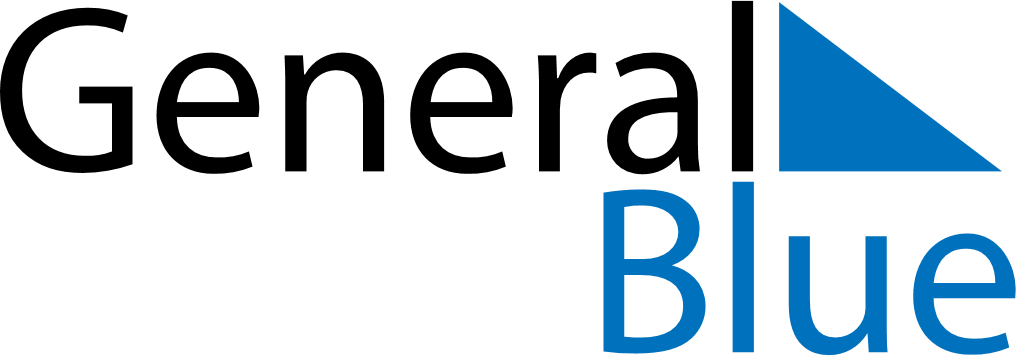 September 2018September 2018September 2018September 2018September 2018September 2018VenezuelaVenezuelaVenezuelaVenezuelaVenezuelaVenezuelaMondayTuesdayWednesdayThursdayFridaySaturdaySunday12345678910111213141516Our Lady of Coromoto1718192021222324252627282930NOTES